 &						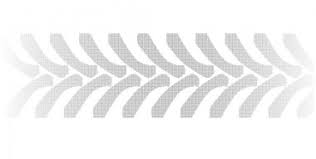 